  嘉義市私立興華高級中學圖書館第219【好書週報】發行日期：107年4月23日書名、封面內容簡介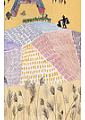 跟阿嬤去賣掃帚     作者:簡媜蘭陽平原秋深了，「收割之後，田變瘦，路變胖了。」作家簡媜還記得，曬乾的稻草充滿芳香，大家堆好草垛，還要綁掃帚。少年簡媜幫忙母親、阿嬤綁掃帚，而且還要跟阿嬤去賣掃帚。「買掃帚，來買掃──帚哦──」簡媜和阿嬤一路喊著，田埂小路上，黃嫩嫩的水丁香，翩翩飛舞的小粉蝶，豐饒溫潤的平原風光；七嘴八舌的農婦們，勤奮的枝仔冰伯，淳樸敦厚的人情世故……，簡媜以她一樁來自蘭陽平原的童年往事，紀念──六十年代台灣農村那一群勤勞、有毅力又能相互成全的人。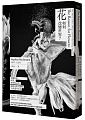 花，如何改變世界   作者: 史蒂芬・巴克曼第一朵花，是怎麼開出來的？透過演化，花與人類建構了什麼樣的共生世界？如果花消失了，我們還能存活嗎？根莖「花」果葉籽芽，在植物器官之中，為什麼唯獨花是如此詩意的存在？人類愛花的行為委實奇怪，難道花是生活的必需品嗎？除了賞花，又為何要種花、買花、為花命名又千方百計改變花的生長方式？在美感的享受之外，花又給人類的農業、商業、文化生活留下了什麼影響？園藝師傅、藝術家、科學家、調香師以及廚師又怎麼看待生活中的花？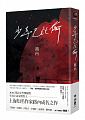 少年巴比倫    作者:  路內  一個偶然的機會，路小路遇到了白藍。白藍的清新脫俗瞬間吸引了他，然後在一系列陰差陽錯中他們相識並走到一起。白藍扮演了路小路生命中姐姐與啟蒙導師的角色，最後路小路在白藍的建議下報考了大學夜間部，白藍也到上海去讀研究所，至此，兩個人踏上了屬於各自的生命旅途。路內以幽默粗俗的語言、調侃不屑的語氣，在小說《少年巴比倫》裡敘述了路小路等一群生活在城市，賣命於工廠的底層人物的愛情、友情、事業。其城市書寫不歌頌小城的繁華經濟，不表現人在經濟發展以後的富足生活與飽滿的精神狀態，他將工廠與工人作為反映城市的一面鏡子，側重寫人在城市中圍困的日常生活以及人如何在城市中尋找自己的位置。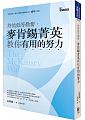 麥肯錫菁英教你有用的努力    作者:  山梨廣一努力是好事，但如果方法不對，就會掉入低等勤奮陷阱。許多人都想學習如何聰明工作、不加班還是能達成業績，工作品質不打折還能升官發財。但到底該怎麼做才能讓努力彈無虛發？進麥肯錫5年便快速榮升合夥人的超強顧問，首度公開讓所有付出「快、準、好」的菁英工作術──努力的品質可以被定義、被測量、被分析。　　每個人在行動之前都必須懂得區分「有用的努力」和「無用的努力」。書名、封面內容簡介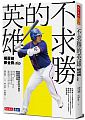 不求勝的英雄   作者: 陳金鋒, 林以君, 李碧蓮  他是台灣旅外球員王建民、陽岱鋼、郭泓志的偶像，是世界強投朴贊浩、松坂大輔敬重的對手，是中華隊最重要的定心丸。陳金鋒的身影，標誌著一個時代、一種精神，也刻劃著台灣棒球史。做為一個全台灣看到他就像看到「希望」的球員，這本書是脫下球衣、走出打擊區之後的陳金鋒，對那個「球來就打」的陳金鋒的真實剖析。這本書裡，不全然是棒球，也沒有密密麻麻的紀錄數字，有的是沒有被瞭解的，陳金鋒的心情和其所見所思。鋒嫂林右璇說，我們沒有什麼可以留給孩子的，這一本書要留給他去認識自己爸爸曾經走過的路。一個人不論走得有多遠，都不能忘記自己是誰。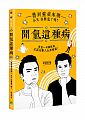 聞氫這種病    作者:  聞氫哥 哥，不是有距離感的文青，是零距離的，聞氫哥。以深不可測的高冷態度觀察芸芸眾生，每日一笑的創作，時而看穿，時而點破，時而帶有教育意義，造福廣大上班族、學生族的無聊白日時光，甚至是大夜班的通宵寂寞夜。50萬粉絲擁護，娛樂圖文深受年輕人（18～35歲）喜愛，耍冷幽默把妹、結合時事的貼文經常引起話題。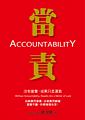  當責    作者:  張文隆當責的字源及延意是：要算清楚的、需報告的、可依賴的、能解釋的、知得失的、負後果的、重成果的。「當責者」要能承擔全責，要確定「負責者」能完成工作。對許多人來說，承擔當責後，心中總是揮之不去的是要承擔「後果」（consequences）。後果，是大自然法則中的因果效應，「因」是我們採取的思想與行動，行動要致果，有成有敗；當責不讓並無法豁免或減緩你必須承擔的「果」。但，如果，你擁有100％的責任感，心堅志定，總是全力以赴，你的事業與人生一定會成功。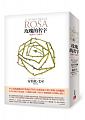 玫瑰的名字    作者:  安伯托‧艾可中世紀的義大利正處在羅馬教廷與帝國統治相互抗衡的陰影之中，方濟各會修士威廉為了參加一場關於神權與王權的辯論會，帶著他的徒弟阿德索來到義大利北部山區的本篤會修道院，那裡有著一座全基督教世界藏書最豐富的八角形圖書館。但在他們抵達之前，修道院卻發生了一起命案：插圖裝幀師阿德莫墜谷身亡。而在七天之內，希臘文翻譯魏納茲歐、草藥學修士賽夫禮諾、圖書館助理貝藍格，以及圖書館管理員馬拉其亞也陸續離奇慘死。面對一連串的命案，修道院裡起了一陣恐慌，眾人認為這是〈默示錄〉中七聲號角所預言的末世來臨，而且死亡尚未結束，還有兩起命案即將發生。但只有威廉覺得案情並不單純，他一方面要與來自教會的保守勢力對抗，一方面則要暗中進行調查，找出事件的真相。然而他越是深入探究，便宛如陷入盤根錯節的迷宮般讓人迷失了自我，直到他們發現所有秘密的答案，似乎都隱藏在那座八角形圖書館中。